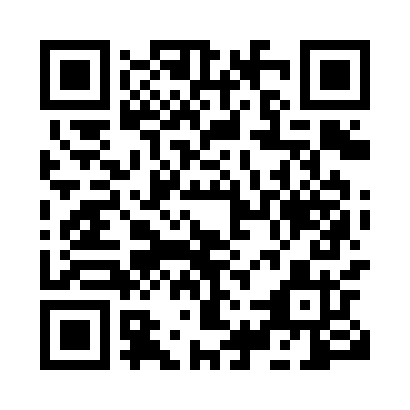 Prayer times for Bonabondo, CameroonMon 1 Apr 2024 - Tue 30 Apr 2024High Latitude Method: NonePrayer Calculation Method: Muslim World LeagueAsar Calculation Method: ShafiPrayer times provided by https://www.salahtimes.comDateDayFajrSunriseDhuhrAsrMaghribIsha1Mon5:106:1912:243:266:297:342Tue5:106:1912:243:266:297:343Wed5:096:1912:243:276:297:344Thu5:096:1812:233:276:287:345Fri5:086:1812:233:276:287:346Sat5:086:1712:233:286:287:347Sun5:076:1712:223:286:287:338Mon5:076:1712:223:296:287:339Tue5:066:1612:223:296:287:3310Wed5:066:1612:223:306:277:3311Thu5:066:1512:213:306:277:3312Fri5:056:1512:213:306:277:3313Sat5:056:1512:213:316:277:3314Sun5:046:1412:213:316:277:3315Mon5:046:1412:203:316:277:3316Tue5:036:1412:203:326:277:3317Wed5:036:1312:203:326:277:3318Thu5:026:1312:203:326:267:3319Fri5:026:1312:193:336:267:3320Sat5:026:1212:193:336:267:3321Sun5:016:1212:193:336:267:3322Mon5:016:1212:193:346:267:3323Tue5:006:1112:193:346:267:3324Wed5:006:1112:183:346:267:3325Thu5:006:1112:183:356:267:3326Fri4:596:1012:183:356:267:3327Sat4:596:1012:183:356:267:3328Sun4:586:1012:183:356:267:3329Mon4:586:1012:183:366:267:3330Tue4:586:0912:183:366:267:33